
LOCAL GOVERNMENT ACT 1972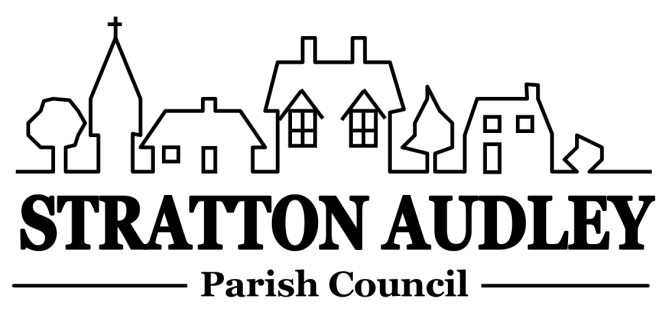 NOTICE OF ANNUAL PARISH OPEN MEETING
FOR STRATTON AUDLEYNOTICE IS HEREBY GIVEN THATThe Annual Assembly of the Parish Meeting for Stratton Audley will be held at St Mary and St Edburga Church on Wednesday 19th April 2023 at 7.00pm.This is not to be confused with the Annual Parish Council Meeting but an OPEN meeting of the Parish. The Parish Council traditionally facilitates the meeting and creates a running order to include current matters known to be of interest to the community. However any relevant matters can be raised for discussion at the meeting by any member of the Parish.  Local Government electors for the village will be entitled to vote at the Meeting which will be open to the public.The business to be transacted at the meeting will be as follows:Chairman’s Welcome ApologiesMinutes of the last Annual Parish Meeting Report by the Clerk about the year 2022-2023Report from The Church / CDC if anyFor Discussion:Solar Farm DevelopmentBicester Motion Experience QuarterThe Red LionEWRIdeas for Village Improvement Fund Open forum Any other businessJohn Honsinger
Parish Council Chairman
12 April 2023